KALEIDOSZKÓP REJTVÉNY Szitakötő 55. szám, 44-45.oldalA rejtvény megfejtéséből megtudhatod annak a magyar városnak a nevét, ahol megtalálható a Kaleidoszkóp Ház névre keresztelt több művészeti ág jeles alkotásait felvonultató kulturális központ.MEGHATÁROZÁSOK :1. A kaleidoszkóp új típusa, 1970-es évektől2. Helyszín, ahol a kaleidoszkóp gyűjtök kutatták a ritkaságokat3. Síkidom, a kaleidoszkópban lévő tükrök egyenlő oldalút alkotnak belőle.4. Vidámparki változata, melynek felvételeiben a hullámvasúton ülő látogató gyönyörködhet5. Brit feltaláló, felismerte a fényvisszaverődés és fénytörés törvényszerűségeit ( David)6. Olasz sziget, üvegművesei állították elő először az üvegtükröt.7. Amerikai város, játszótérszerű, óriási kaleidoszkóp található. ( SAN ….. )8. Európai főváros, gyorsan népszerű lett a kaleidoszkóp9. Okostelefonokra telepíthető program, alapja a kaleidoszkóp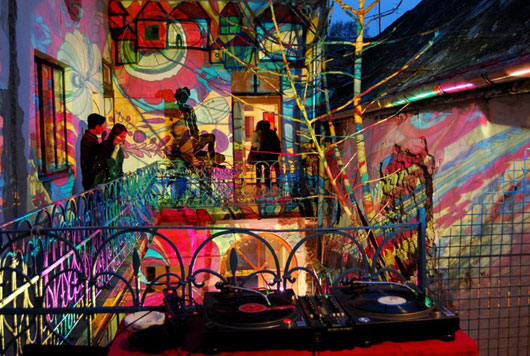 MEGFEJTÉS : TTELEIDOSZKÓPRÉÉGISÉGBOLTOKHÁROOMSZÖGŰRTELESZKÓPBREWSTERMURANODDIEGOLONDONLLAMASZKÓP